ÇUKUROVA ÜNİVERSİTESİ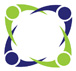 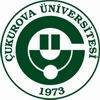 Kozan İşletme Fakültesi DekanlığıYaz Okulu Başvuru FormuT.C.ÇUKUROVA ÜNİVERSİTESİKOZAN İŞLETME FAKÜLTESİ ……….…………… BÖLÜM BAŞKANLIĞINA	Fakülteniz İşletme Bölümünün …………………………..numaralı ……. sınıf öğrencisiyim. Çukurova Üniversitesi Ön Lisans ve Lisans Eğitim Öğretim ve Sınav Yönetmeliği’nin 8. maddesine uygun olarak; aşağıdaki tabloda belirtilen üniversitedeki dersleri, karşısında bulunan dersler yerine sayılmak üzere almak istiyorum. Ayrıca anılan yönetmeliğe göre Bölümüme giriş yılımdaki Ç.Ü.’nün taban puanından daha yüksek taban puanı olan bir Üniversitede/Bölümde açılan yaz okulundan ders alacağımı taahhüt ederim. Gereğini arz ederim. ……../……./20….. İmza 		:Adı Soyadı	:Adres 		: Telefon 	: EK-1 : Öğrencinin Ç.Ü.ye Giriş Yılı Puanını Gösterir Belge EK-2 : Dersin Alınacağı Üniversitenin/Bölümün Aynı Yıldaki Taban Puanını Gösterir Belge Ek-3 : Alınacak Dersin Ders İçeriğini,Kredisini,Akts sini Gösterir Belge (Onaylı)“Ç.Ü.ye Giriş Yılı Puan Belgenizi ” ve “Üniversitelerin/Bölümlerin Yıllık Taban Puanları Belgesini ” ÖSYM’nin internet sitesinden çıktı olarak alınabilir. 